华盛顿特区:Nadine Ghannam电话: +1 (202) 473-3011E-mail: nsghannam@ifc.org各经济体改善商业政策，激励企业家华盛度特区，2010年11月4日— 117个经济体政府在去年开展了216项政策改革，旨在简化企业创立和运营程序，提高透明度，加强产权保护，提高商业争端解决和破产流程的效率。 以上结论来自«2011年营商环境报告：改变企业家的营商环境»，这是国际金融公司（IFC）和世界银行共同出版的系列报告的第8本。 这一报告评估各经济体针对本土企业的商业法规的几个主要方面，对183个经济体进行排名。 全球范围内，经合组织高收入经济体的商业环境最为简易，撒哈拉以南非洲和南亚经济体最为困难。但是发展中经济体日益活跃。去年，66%对商业政策进行了改革，6年前仅有34%。 在过去5年中，全球85%的经济体通过1511项商业政策改革，让本国企业的运营更为容易。«2011年营商环境报告» 推出了一个新的衡量角度，反映2005年以后174个经济体商业政策的变化。中国和印度名列全球改进最大的40个经济体。改进最大的30个经济体中，1/3来自于撒哈拉以南非洲。 报告中记录的去年的政策改革中，超过一半涉及开办企业、贸易和付税。许多政策进步涉及新技术的运用。世界银行集团主管金融发展和私营部门发展的副总裁Janamitra Devan说，“新技术是全球政策最佳做法的基础。技术令合规更为容易，成本更低，更为透明。”新加坡连续5年在营商环境便捷度上位居全球首位，其次是中国香港特别行政区、新西兰、英国和美国。前25个经济体中，18个经济体去年进一步提高了商业便捷度。 世界银行集团全球指标和分析局代理局长Neil Gregory说，“各经济体政府一直采取措施激励企业家。受金融危机影响最严重的经济体，尤其是东欧地区，致力于通过去年的政策改革帮助中小企业恢复业务，创造就业。 ”去年，对与本国企业家相关的商业政策改进最大的经济体是哈萨克斯坦。今年10个改进最大的经济体还包括3个撒哈拉以南经济体-卢旺达（持续推进商业政策改革），象牙海岸和赞比亚，以及秘鲁、越南、塔吉克斯坦、匈牙利、格林纳达和文莱达鲁萨兰国。 关于营商环境系列报告营商环境报告分析适用于经济体的企业整个生命周期的规定，包括开办和运营、跨境贸易、付税和关闭企业。营商环境报告不衡量设计企业和投资者的商业环境的所有方面。比如，报告不衡量安全、宏观经济稳定性、腐败、技能水平或金融体系的实力。报告的结论在80多个经济体引发了政策讨论，带动了越来越多的针对与企业相关的政策同经济发展成果之间的关系的研究。如需了解营商环境报告详情，请访问: www.doingbusiness.org世界银行集团世界银行集团是发展中国家最大的资金和知识的来源，由5个密切相关的机构组成：国际复兴开发银行(IBRD)，国际开发协会(IDA)，国际金融公司(IFC)，多边投资担保机构 (MIGA) 和国际投资争端解决中心 (ICSID)。 各机构在减贫和改善发展中国家民众生活水平的使命中发挥其独特的作用。了解详情，请访问www.worldbank.org， www.miga.org， www.ifc.org。 «2011年营商环境报告» 各地区联系人：中东欧和中亚
Ilya Sverdlov +7 (495) 411-7555				Nezhdana Bukova +7 (985) 411-3986E-mail: isverdlov@ifc.org				E-mail: nbukova@ifc.org南欧					Slobodan Brkic +381 (11) 30-23-750			Kristyn Schrader +1 (202) 458-2736E-mail: sbrkic@ifc.org					E-mail: kschrader@worldbank.org东亚太平洋Hannfried von Hindenburg +852-2509-8115		Carl Hanlon +1 (202) 473-8087E-mail: hvonhindenburg@ifc.org 			E-mail: chanlon@worldbank.org	拉美和加勒比海地区Adriana Gomez +1 (202) 458-5204 			Gabriela Aguilar +1 (202) 473-6768
E-mail: agomez@ifc.org					E-mail: gaguilar2@worldbank.org中东北非Riham Mustafa +20 010 2247482			Hafed Al Ghwell +1 (202) 473-8930E-mail: rmustafa@ifc.org				E-mail: halghwell@worldbank.org 南亚Minakshi Seth +91 (11) 4111-1000			Benjamin Crow +1 (202) 473-5105 
E-mail: mseth@ifc.org 					E-mail: bcrow@worldbank.org 
南欧和西欧Rachel Winter Jones +33 (0) 1-4069-3052		Oliver Griffith +33 (0) 1-4069-3195 Email: rjones1@worldbank.org				E-mail: ogriffith@ifc.orgDerek Warren +44 (207) 592-8402E-mail: dwarren1@worldbank.org撒哈拉以南非洲Lucie Giraud +254 (20) 275-9611			Nana Yaa Ofori-Atta +233 (244) 343-888E-mail: lgiraud@ifc.org 					E-mail: noforiatta@ifc.orgFrancois Gouahinga +1 (202) 473-0696Email : fgouahinga@worldbank.org 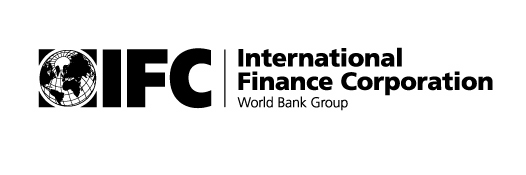 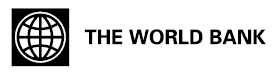 